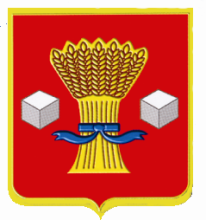 Администрация Приволжского сельского поселенияСветлоярского муниципального района Волгоградской областиПОСТАНОВЛЕНИЕот   02.12.2021  г.                                    № 96О внесении изменения в постановление № 68  от 27.09.2021 Об утверждении  административного  регламентапредоставления муниципальной услуги «Предоставление земельных участков, находящихся в муниципальной собственности Приволжского сельского поселения,  расположенных на территории Приволжского сельского поселения, в аренду без проведения торгов»             В соответствии с Федеральным законом от 01.07.2021 №273-ФЗ «О внесении изменений в Федеральный закон «Об участии в долевом строительстве  многоквартирных домов и иных объектов недвижимости и о внесении изменений в некоторые  законодательные акты Российской Федерации» и отдельные законодательные акты Российской Федерации» , в соответствии  с Федеральным законом от 06.10.2003 № 131-ФЗ «Об общих принципах организации местного самоуправления в Российской Федерации» и руководствуясь Уставом Приволжского сельского поселения Светлоярского муниципального района Волгоградской области администрация Приволжского сельского поселения п о с т а н о в л я е т: Дополнить  п. 1.2. раздела 1 административного регламента по предоставлению муниципальной услуги «Предоставление земельных участков, находящихся в муниципальной собственности Приволжского сельского поселения,  расположенных на территории Приволжского сельского поселения, в аренду без проведения торгов» подпунктом 38 следующего содержания:- «земельного участка публично-правовой компании «Фонд защиты прав граждан – участников долевого строительства» для осуществления функций и полномочий, предусмотренных Федеральным законом от 29 июля 2017 года №218 –ФЗ «О публично-правовой компании по защите прав граждан – участников долевого строительства при несостоятельности (банкротстве) застройщиков и о внесении изменений в отдельные законодательные акты Российской Федерации», если завершение строительства объектов незавершенного строительства (строительство объектов капитального строительства) на земельном участке, переданном (который может быть передан) указанной публично-правовой компании по основаниям, предусмотренным Федеральным законом от 26 октября 2002 года №127-ФЗ « О несостоятельности (банкротстве)», невозможно в связи с наличием ограничений, установленных земельным и иным законодательством Российской Федерации, при подтверждении наличия  таких ограничений федеральным органом исполнительной власти, органом исполнительной власти субъекта Российской Федерации, органом местного самоуправления, уполномоченным на выдачу разрешений на строительство в соответствии с Градостроительным кодексом Российской Федерации» Постановление вступает в силу  с момента его подписания и подлежит обнародованию в установленном порядке.Глава Приволжскогосельского поселения  	                    		       	А.В. Коломейцев 